Basın bülteniBağlantılı: K2 Base ve Fronius Solar.configuratorÇatı montajından elektrikli tesis tasarımına kadar konforlu FV planlaması(Wels, 29.04.20) Bağlantılı K2 Base ve Fronius Solar.configurator planlama araçlarıyla FV tesis planlaması kolay, hızlı ve kullanıcı dostudur. K2 Systems'in planlama yazılımı, K2+ sayesinde Fronius'un online aracı için doğrudan bir arayüz sunmaktadır. Bunun sonucunda en karmaşık tesisler bile titizlikle boyutlandırılabilmekte ve optimum şekilde planlanabilmektedir.  Tüm tesis verileri sadece bir kez girilmektedir ve bu da planlama uğraşını önemli ölçüde azaltmaktadır. Öncelikle uygun montaj sistemi, K2 Base yazılımıyla sadece beş adımda planlanmaktadır. Ardından girilen proje verileri tek bir tıklamayla Fronius'un online aracına aktarılmakta ve burada en güncel modül ve inverter verileriyle tesis konfigürasyonu tamamlanmaktadır. İnverter, modül türü ve duruma göre akü deposunu belirlemeniz yeterlidir: Gerekli modül sayısı ve bunların bağlantıları anında gösterilecektir. Açık rapor, bağlantı için önemli olan tüm verileri tek bir sayfada özetleyerek sunmaktadır. Hazır!Tek bakışta K2+'ın tüm avantajları:Interconnectivity: Tasarım değişiklikleri kolayca aktarılırDaha az karmaşıklıkBirden fazla veri girişine artık gerek yokDaha kısa planlama süresi ve böylelikle müşteri ve kurulum için daha fazla zamanÇeşitli üreticilerin uzman bilgileri size sunulurK2 Base planlama yazılımına buradan ulaşabilirsinizTek bakışta Fronius Solar.configurator'un tüm avantajları:Her inverter türü için mümkün olan tüm bağlantı imkanlarını sunarModüller, inverterler ve uyumlu akü depoları için en güncel verilerMulti Maksimum Güç Noktası İzleyici sayesinde fotovoltaik tesisler esnekçe kurulurParametre sayısı bir minimum sayıyla sınırlanır Dizüstü bilgisayar, tablet veya akıllı telefon olsun, tüm cihazlarda bütünsel olarak gösterilmesiKolay okunabilen PDF raporu Yeni: Kendiliğinden açıklamalı kullanıcı kılavuzu, daha da kolay okunan sonuç listesi ve yeni ürünlerde hızlı güncellemeFronius Solar.configurator'a buradan ulaşabilirsinizK2 Base ve Fronius Solar.configurator ücretsiz olarak sunulmaktadır. Gelişmiş ayarlar ve depolama imkanları için sadece bir kullanıcı kaydı gerekmektedir. Sözcük sayısı: 292Karakter (boşluklu): 2.232Resimlere genel bakış: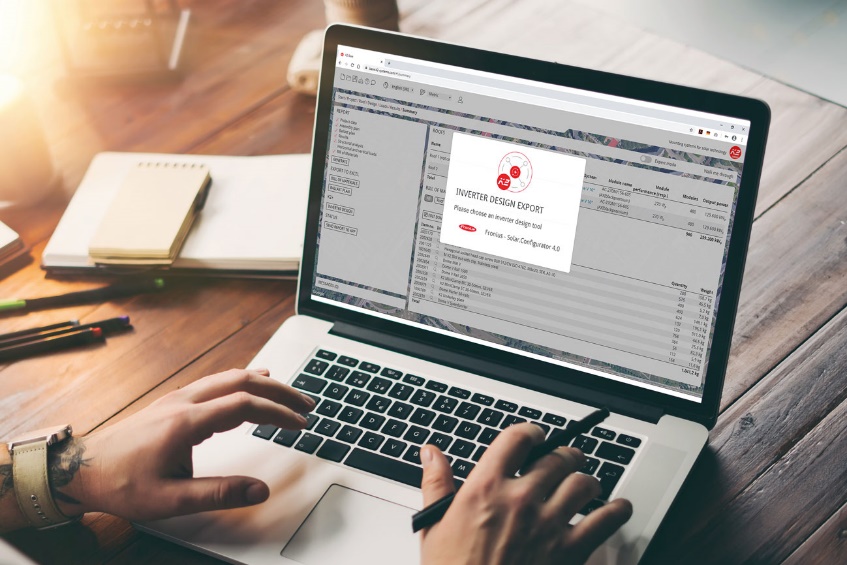 Zaman tasarrufu: K2+, montaj planlama verilerini doğrudan Fronius Solar.configurator'a aktarmaktadırFoto: Fronius International GmbH, Abdruck honorarfreiResimler: Fronius International GmbH, izinsiz çoğaltılabilirFronius Solar Energy hakkındaFronius'un Solar Energy bölümü 1992 yılından beri fotovoltaik alanında enerji çözümleri üretmektedir ve ürünlerini kurulum, servis ve satış partnerlerinden oluşan global ve yetkin bir ağ üzerinden satışa sunmaktadır. 24'nin üzerinde Solar Energy şubesi, yüzde 95'ın üzerinde ihracat oranı ve kurulu inverterlerin sağladığı toplam 17 gigawatt üstü güç, bu noktada öne çıkmaktadır. Büyük hedefe "24 saat güneş" adı verilmiştir ve Fronius, dünya çapındaki enerji ihtiyacının yüzde 100 yenilenebilir kaynaklardan karşılanacağı bir geleceği hedefleyen bu vizyonu gerçeğe dönüştürmek için her gün çalışmaktadır. Bu sebeple Fronius güneş enerjisini maliyet bakımından verimli ve akıllıca üretmek, depolamak, dağıtmak ve tüketmek için enerji çözümleri üretmektedir.Fronius International GmbH HakkındaFronius International, genel merkezi Pettenbach'ta olan, Wels, Thalheim, Steinhaus ve Sattledt'te tesisleri bulunan bir Avusturya şirketidir. 1945 yılında Günter Fronius tarafından kurulan geleneksel şirket, 2020 yılında 75'inci yıl dönümünü kutlayacaktır. Tek kişilik yerel bir şirketken, dünya çapında 4.760 çalışana sahip uluslararası bir şirket haline gelen Fronius, günümüzde kaynak teknolojisi, fotovoltaik ve akü şarj teknolojileri alanlarında faaliyet göstermektedir. Ürünlerinin yaklaşık %92'ü, 30 uluslararası Fronius şirketi ve 60'tan fazla ülkedeki satış partnerleri/temsilcileri aracılığıyla ihraç edilmektedir. Fronius, yenilikçi ürün ve hizmetlerinin yanı sıra, 1.253 aktif patenti sayesinde dünya pazarında teknoloji lideridir. About K2 SystemsAs a manufacturer of mounting systems for solar technology, K2 Systems has been developing innovative system solutions for the international photovoltaics industry since 2004. 180 employees work on cost-efficient and trend-setting mounting systems for roofs across the world at the German headquarters in Renningen and the seven branches in England, France, Italy, South Africa, Brazil, USA and Mexico. International customers and partners are convinced by the high quality and functionality of the proven mounting systems for installation on pitched and flat roofs or for tailor-made projects. The longstanding experience, the service-oriented principles, as well as the personal touch in all dealings ensure that K2 Systems is the ideal partner.Sorularınız için Fronius: Heidemarie HASLBAUER, +43 664 88293709, haslbauer.heidemarie@fronius.com, Froniusplatz 1, 4600 Wels, Avusturya.Muge NASUHOGLU, +90 216 581 59 00, nasuhoglu.muge@fronius.com, Aydınlı Mah. BOSB 3. Sk. No:1, 34953 Tuzla, İstanbul.Sorularınız için K2 Systems: Frau SCHWÄMMLE, +49 7159 42059-122, l.schwaemmle@k2-systems.comBelge kopyası:a1kommunikation Schweizer GmbH, Rüdiger KEMPA, rke@a1kommunikation.deFronius International, Business Unit Solar Energy basın gönderimleri almak istemiyorsanız, lütfen gönderimi UNSUBSCRIBE yazarak cevaplandırın.